Eight-Year Center Review IBHE Report (updated 1/26/22)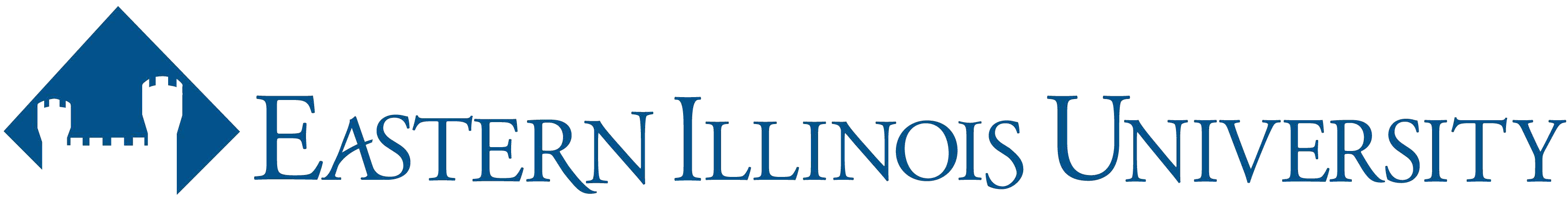 CENTER (Public Service and Research Units) REVIEW REPORT SUMMARYReporting InstitutionCenter ReviewedDateContact PersonTelephoneE-mailOVERVIEW: discuss the center's mission and objectives, highlight its strengths and achievements during the review period, and summarize future plans for improvementMAJOR FINDINGS AND RECOMMENDATIONS:Detail the demand for service experienced by the center during the eight-year review period. Is anticipated demand for the research/public services provided by the center sufficient to warrant its continued support?Document the center's achievement of its objectives. Are its faculty/staff making significant contributions to the development and/or application of knowledge or to the delivery of services?Is the center central to the mission of the university? Does the research/public services provided by the center contribute to instruction of or service to students? Does it contribute to institutional, regional, or statewide priorities? If so, how?What steps have been taken to improve the quality and productivity of the programs and/or services provided by the center?Describe the process in place to assess the center's attainment of its objectives. To what extent are external peer reviewers or advisory committees used to gauge the center's effectiveness? During the eight-year review period, what were the results of the center's assessment program? For example, what level of satisfaction was reported by participants? What changes and improvements have been made as a result of assessment?Continued: 6. MAJOR FINDINGS AND RECOMMENDATIONS    Comments from the College Dean:VPAA Decision:  Center in good standing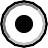 Center flagged for priority review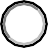 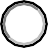 Center enrollment suspendedVPAA Explanation: